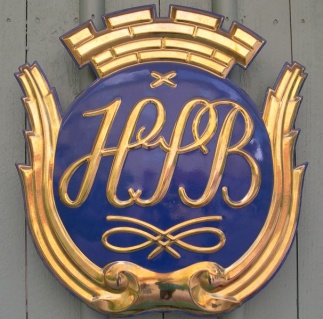 Information från styrelsen till boende i HSB Sims Häradsvägen 17A-D och Bygatan 20 A-DVi har fått nya sorteringskärl och i våra soprum, och lite nya regler. Mer information om detta kommer i era brevlådor.Från den 1 april -24 kommer elpriset att sänkas till 175 öre per kWh.Använd dubbla påsar till matavfallet. Påsar finns i soprummet. När påsarna är våta fryser dom fast i botten på tunnan och den töms inte helt.Status kontrollen kommer att genomföras  v. 15. Mer information kommer.                                                                                 Uthyrning av gårdslokalen: Karin Dahlström tele: 073- 663 69 49Uthyrning av gästrummet: Arne Andersson tele: 070-315 78 77	Nästa styrelsemöte är måndag den 8/4-24 klockan 18 i Gårdslokalen.